Regulamin konkursu fotograficznego „Magiczna pora”ORGANIZATOROrganizatorami konkursu są:Uniwersytet Trzeciego Wieku w Krotoszynie,Centrum Krotoszyńskich Inicjatyw.
Konkurs odbywa się w ramach projektu „Krotoszyn łączy pokolenia” współfinansowanego przez Samorząd Województwa Wielkopolskiego, Powiat Krotoszyński oraz Miasto i Gminę Krotoszyn.
Partnerem prowadzonych działań jest Powiatowe Centrum Pomocy Rodzinie 
w Krotoszynie, I Liceum Ogólnokształcące im. Hugona Kołłątaja w Krotoszynie, Krotoszyński Ośrodek Kultury, Krotoszyńska Biblioteka Publiczna im. Arkadego Fiedlera w Krotoszynie, Miasto i Gmina Krotoszyn, Gazeta Krotoszyńska.
Patronat Honorowy nad projektem „Krotoszyn łączy pokolenia” objęli: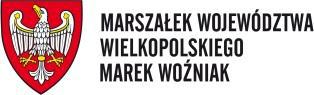 Marszałek Województwa Wielkopolskiego Marek Woźniak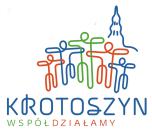 Burmistrz Krotoszyna Franciszek Marszałek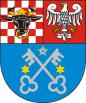 Starosta Krotoszyński Stanisław SzczotkaCELE KONKURSUPopularyzowanie twórczości fotograficznej wśród seniorów i młodzieży.Rozwijanie inwencji twórczej, wrażliwości estetycznej i kreatywności.Poszerzenie perspektywy patrzenia na świat.Odkrywanie talentów i promowanie ich w środowisku lokalnym.III. ZASADY UCZESTNICTWAKonkurs jest adresowany do fotografów amatorów z powiatu krotoszyńskiego.Uczestnik konkursu powinien nadesłać od 1 do 15 zdjęć wraz z kartą zgłoszenia 
w terminie do 31.10.2018 r. do godz. 15:00 na e-mail: utw.krotoszyn@interia.pl lub przekazać na nośniku elektronicznym do Centrum Krotoszyńskich Inicjatyw, ul. Zdunowska 12.IV. TERMIN I MIEJSCE NADSYŁANIA PRACZdjęcia w formacie cyfrowym: JPG, 300 DPI, w formacie minimum 30 cm x 40 cm, podpisaną kartę zgłoszenia (załącznik nr 1) oraz zgodę na udział w konkursie opiekunów – załącznik nr 2 (dotyczy młodzieży poniżej 18 r.ż.) - należy przesłać na adres e-mail: utw.krotoszyn@interia.pl lub przekazać na nośniku elektronicznym do Centrum Krotoszyńskich Inicjatyw, ul. Zdunowska 12 
w terminie do 31 października 2018 r. do godz. 15:00.
Podanie nieprawidłowych danych osobowych powoduje dyskwalifikację prac.V. JURYJury konkursu zostanie powołane przez organizatorów konkursu.VI. KRYTERIA OCENIANIASpełnienie warunków technicznych (format minimum 30 cm x 40 cm);Zgodność z tematyką konkursu;Pomysłowość i oryginalność;Wartość artystyczna;Estetyka wykonania pracy.VII. ROZSTRZYGNIĘCIE KONKURSUSpośród otrzymanych prac Jury wybierze trzy prace, które zajmą pierwsze, drugie 
i trzecie miejsce.Jury może wybrać również prace wyróżnione – o ilości tych prac Jury zadecyduje podczas obrad.O wynikach konkursu laureaci zostaną powiadomieni telefonicznie i pocztą elektroniczną.Dla laureatów konkursu przewidziano atrakcyjne nagrody rzeczowe o tematyce fotograficznej o łącznej wartości 800,00 zł.Przyznawane w konkursie nagrody nie podlegają zamianie na ich równowartość pieniężną.Podsumowanie konkursu oraz uroczyste wręczenie nagród odbędzie się podczas uroczystego zakończenia projektu „Krotoszyn łączy pokolenia” organizowanego 28.11.2018 r. o godz. 11:00 r. w I Liceum Ogólnokształcącym im. Hugona Kołłątaja w Krotoszynie (ul. Kołłątaja 1).Wyniki konkursu zostaną podane do publicznej wiadomości na stronie internetowej: www.wspoldzialamy.krotoszyn.pl oraz w prasie lokalnej.VIII. POSTANOWIENIA KOŃCOWEOrganizatorzy w stosunku do nagrodzonych zdjęć zastrzegają sobie prawo ich prezentacji i publikacji bez honorarium za prawa autorskie, tylko w celu promocji konkursu, fotografii, organizatorów i partnerów konkursu.Przekazanie pracy na konkurs jest równoznaczne ze zgodą na przetwarzanie przez organizatorów danych osobowych w celu organizacji konkursu (w tym na udostępnianie ich Samorządowi Województwa Wielkopolskiego,  Miastu  i  Gminie  Krotoszyn,  Starostwu Powiatowemu  w  Krotoszynie do celów sprawozdawczych 
i kontroli w ramach realizowanego projektu).Przekazanie zgłoszenia jest jednoznaczne z pełną akceptacją regulaminu przez uczestnika konkursu.Przekazanie prac na konkurs jest równoznaczne z deklaracją, iż zdjęcia nie naruszają dóbr osobistych i materialnych oraz praw autorskich osób trzecich i zostały wykonane samodzielnie przez osobę zgłaszającą prace.Wszelkie sporne kwestie nieregulowane niniejszym regulaminem rozstrzygają organizatorzy konkursu.Informacje na temat konkursu można uzyskać telefonicznie 62 725 06 23
 (od pon. do pt. 8:00 -15:00).Załączniki:Załącznik nr 1 Karta zgłoszenia.Załącznik nr 2 Oświadczenie o wyrażeniu zgody na uczestnictwo dziecka w konkursie fotograficznym pn. „Magiczna pora”.